INDICAÇÃO Nº 431/2023Assunto: Solicita ao Exmo. Sr. Prefeito Municipal, que através da Secretaria de Obras e Serviços Públicos, proceda, em caráter de urgência, o recapeamento e/ou operação tapa-buracos na Avenida Antônio Nardi, altura do número 750 - Parque São Francisco, Itatiba – SP.Senhor Presidente, INDICO ao Exmo. Sr. Prefeito Municipal, que através da Secretaria de Obras e Serviços Públicos, proceda, em caráter de urgência, o recapeamento e/ou operação tapa-buracos na Avenida Antônio Nardi, altura do número 750 - Parque São Francisco, Itatiba – SP.A presente Indicação visa buscar junto ao Poder Público ações efetivas sobre pontos danificados e sem manutenção, visto serem estas condições de extremo perigo para veículos, transeuntes e moradores (muitos deles pessoas de idade e crianças), podendo serem agravados em função do trânsito de veículos e de chuvas intensas nesta época do ano. Motivos que tornam necessárias ações urgentes da Administração Pública no menor tempo possível. SALA DAS SESSÕES, 07 de março de 2023.CARLOS EDUARDO DE OLIVEIRA FRANCOVereador – CidadaniaIMAGENS ILUSTRATIVAS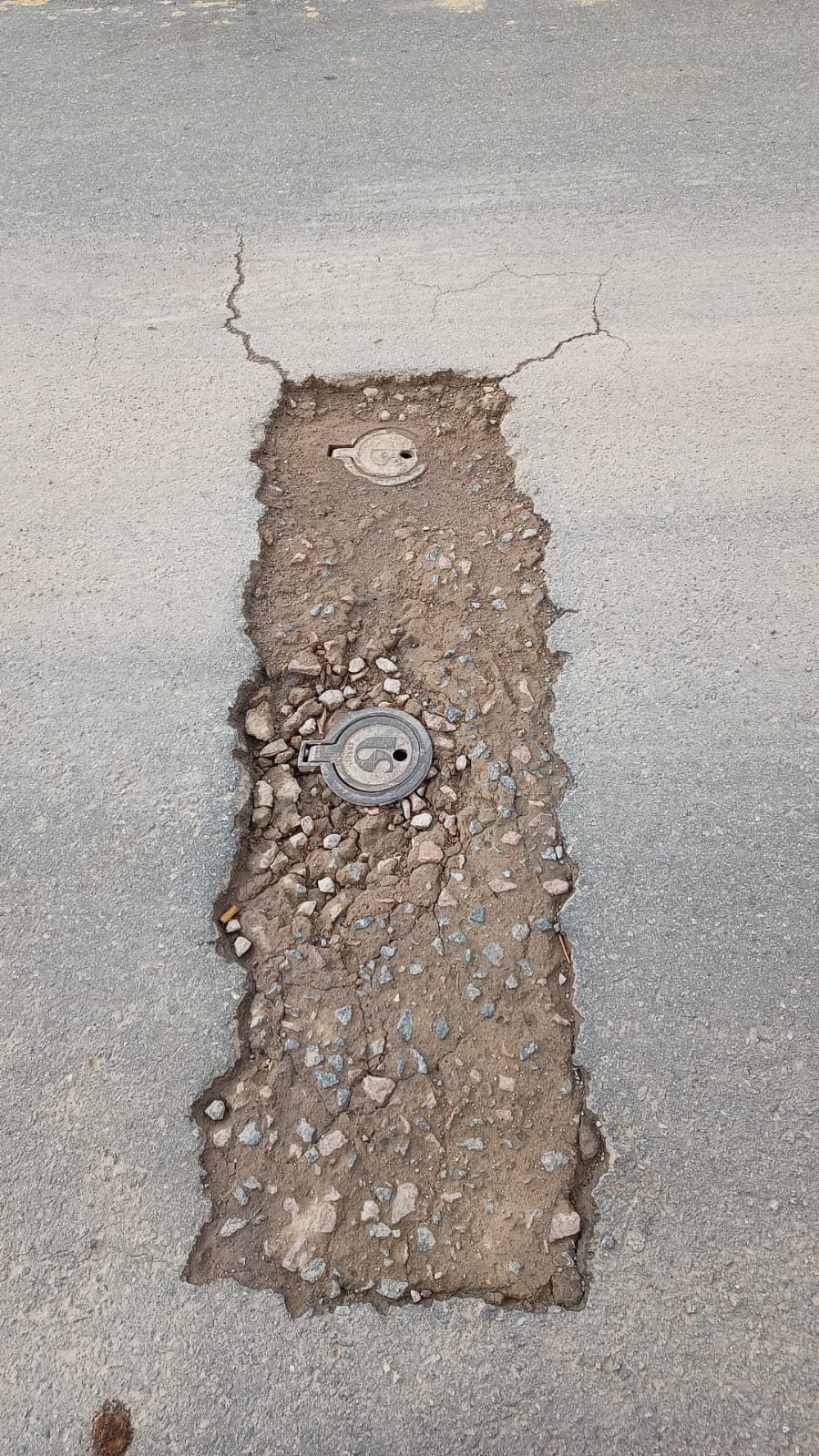 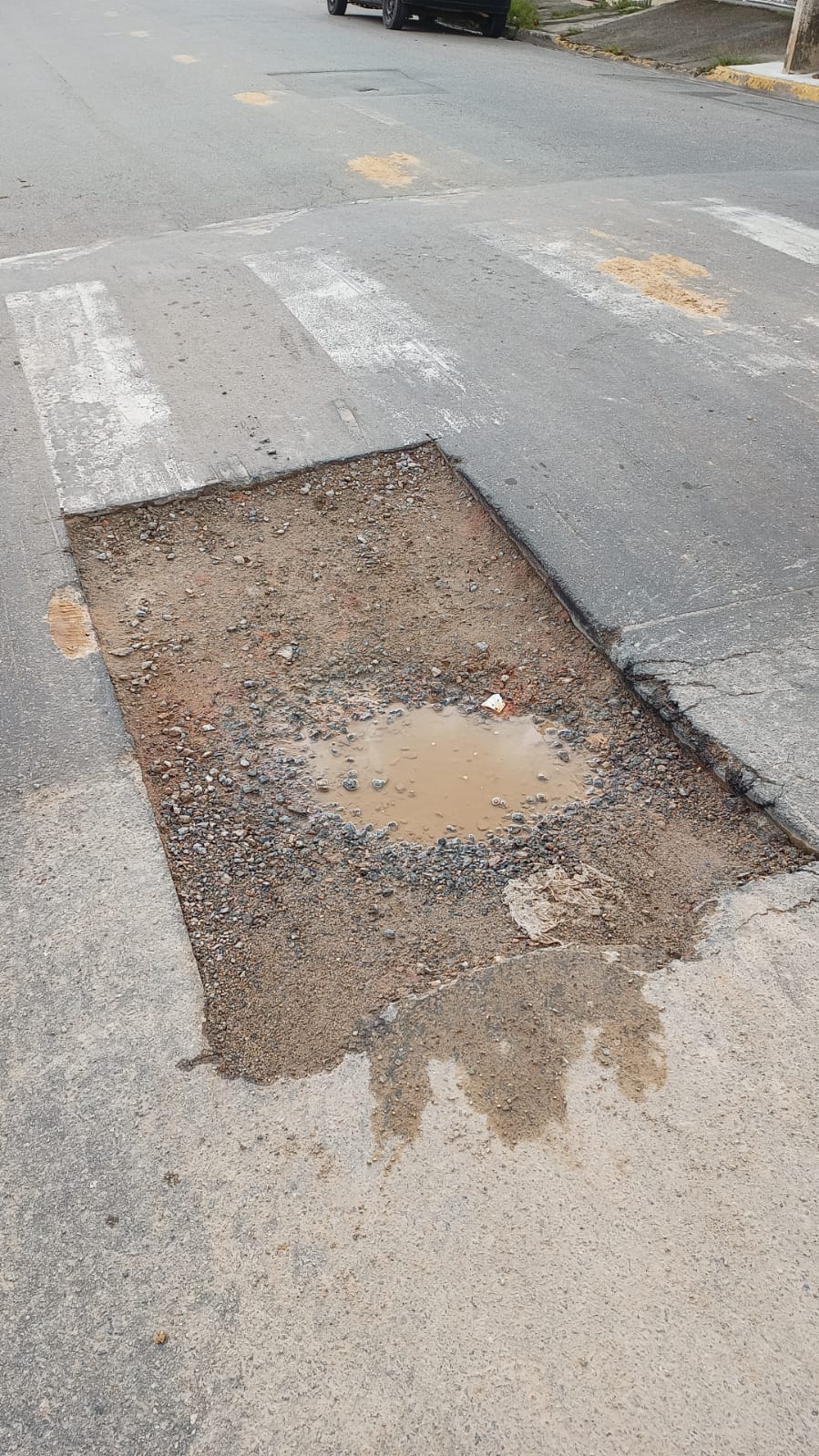 